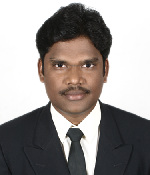 Professional SummaryA versatile and skilled professional with leadership qualities and excellent hands-on experience in developing and improving sales for wholesale and retail operations. An assertive person with outstanding interpersonal, communications, negotiation and people management skillsEducationICFAI University, Hyderabad, Andhra PradeshMaster of Business Administration (M.B.A- Marketing management with Human Resource Management) passed in April 2006.Madurai Kamraj University, Madurai, TamilnaduBachelor of Computer Application ( B.C.A., ) passed in April 2004Computer SkillsMs – office: MS Word, MS Excel, MS PowerPointWindows- 95, 2000,ME, XPProfessional ExperienceWork Experience:Organization		:	Business Link MarketingDesignation		:	Sales OfficerDuration		:	July 2009 – June 2010Responsibilities	:	Assigned for a job of selling Credit Cards for both Corporate and Retail BusinessDealing with High Profiled, Corporate Customers Maintaining Relationship with the customers and getting business through referencesVisiting the companies Directly and meeting the HR Personnel for sourcing the business as bulkArranging the meeting and presenting about the product’s features and benefits to generate bulk businessMeeting out the assigned  target every monthOrganization		:	ICICI prudential life insurance (Banca)Designation		: 	ICICI Prudential-FSC (Financial Services Consultant) Duration		:	November 2007 –May 2009		Responsibilities	:	To build up a strong relationship with the ICICI bank operations team as well as other employees in the bankGetting the Insurance business by the way of coordinating the employees of ICICI bank and generating the leads Generating leads from the Account holder’s data base (Finacle)Generating leads from the FC (Financial Consultants) teamGenerating leads from the INS (investment and services) teamGenerating leads from the PBG (Private Banking Group) teamFixing appointments with the customers after generating the leads Approaching the customers and Explaining about the various investment products like Life Insurance, Mutual Funds and other investment productsProviding investment services to the investors after the salesAchievements		:	Awarded as the best performer as well as emerging performerHad been invited to the prestigious function Shikhar for the best performancethe first LIM who sold highest quantity of gold in the entire southern region and got rewardedOrganization		:	GE MONEYDuration		:	June 2006 -October 2007	Designation		:	Associate-customer serviceResponsibilities	:	Handling the inbound calls for the customer service	Giving all the information related to the SBI credit cardsHandling the customers query and fulfilling the customer’s need by rendering servicesDoing cross sales after the services (S2S-Sales to Service)Selling different products related with credit cards by the way of  giving service(Selling personal loans, Balance transfer, Flexi pay, PPI-Protection Plus Insurance)Internship Training PG Level:Company Name	:	ICICI Direct.com, Bangalore Designation		: 	Management TraineeDuration		:	4 Months On the Job Training & ProjectResponsibilitiesWorked as a Management trainee in ICICI Direct.com for 4 monthsDid Summer Internship Project (SIP) as well as On The Job Training (OJT ) in ICICI Direct.comCollecting database of various corporateArranging the help desksApproaching customers Opening Demate accounts for ICICI direct.comFollowing up the customers and closingPersonal SummaryLanguages Known	:           English, Tamil.Marital Status		:  	Single.Nationality		 : 	Indian.Visa Status		:	Visit VisaDeclaration 	I hereby confirm that the above details are true to my Knowledge.									                               			